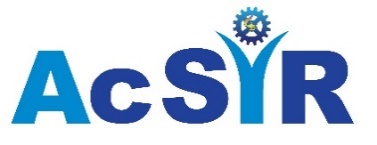 APPLICATION FORMATAcSIR BEST Ph.D. THESIS AWARD - 2020(AcSIR Ph.D Thesis awarded during January 1, 2019 to December 31, 2019)Name  : 			                                 2. AcSIR Enrolment No :	 	3. AcSIR Academic Centre (CSIR Lab)  :               4. Ph.D Supervisor (& Co-supervisor) :	5. Date of thesis submission  :                               6. Date of Award :7. Faculty : Biological/Chemical/Engineering/Physical/Mathematics & Information Sciences 8. Title of the Ph.D Thesis :		         9. Present Occupation details (Position & Institute’s address) :        E-mail :      			                  Mobile :Enumerate in what way the results presented in your thesis have made an original contribution towards scientific, technological and socio-economic relevance (max 150 words – in Bullets)No. of SCI Publications emanating only from the Ph.D thesis-work :ALL THE ABOVE PUBLICATIONS SHOULD BE ATTACHED WITH THIS APPLICATION FORM (in case of accepted publications, please attach the acceptance letter along with the manuscript)Details of any patents/technology transfer/copyright emanating only from the Ph.D thesis-work :I understand that if my application is found to be incomplete in any respect or contains any incorrect information, the same will be rejected summarily, and no correspondence will be entertained in this regard.                                                                                                                         (Name of the Student)Sl No.Publication TitleBibliographic Details (Journal, Vol, Year, page Nos, DOI, etc)Impact FactorCitations123.Add Rows